A Beautiful Day Daycare and Preschool LLC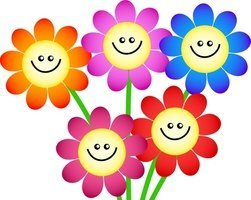 Parent/Guardian AcknowledgementMy signature acknowledges that I have received a copy and will comply with the following….. Parent handbookLunch PolicyDisciplinary PolicyFinancial AgreementBiting PolicyDays and Hours of OperationYearly Supply FeeRegistration Forms and Required DocumentationDate:_____________________Child’s Name:_______________________________________________Parent/Guardian Signature:____________________________________Parent/Guardian Printed Name:________________________________